Directions:  Complete this form only if a student referred to the RTI Core Team exhibits very serious behavior concerns.  Classroom observation of a student should be performed by a member of the Brownsville ISD RTI core team.  This member should be a neutral party and not the student’s regular teacher.  The purpose of this observation is to record the student’s behavior in an area where his/her achievement is lagging behind his/her learning potential.Areas to be Observed Include: Check all applicable areas to be observed.Brownsville Independent School District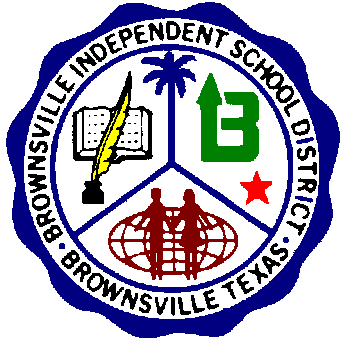 Brownsville Independent School DistrictBrownsville Independent School DistrictResponse to InterventionResponse to InterventionResponse to InterventionClassroom Observation DataRtI-11Student:      ID #:      DOB:      Gr.:      Campus:      Time of Observation:      Location:       Attention Skills    Ability for Independent Work On Task Behaviors Comprehension Skills Problem Solving Strategies Problem Solving Strategies Expressive Skills Other Factors:       Other Factors:      Legend:Legend:Y = YesN = NoN = NoN = NoN.O. = Not ObservedS = SometimesResponds within reasonable length of time in written formResponds within reasonable length of time in written formResponds within reasonable length of time in written formExhibits adequate attention span for learningExhibits adequate attention span for learningExhibits adequate attention span for learningFollows instructionsFollows instructionsFollows instructionsWorks independentlyWorks independentlyWorks independentlyAppears to understand classroom activitiesAppears to understand classroom activitiesAppears to understand classroom activitiesUses problem-solving strategiesUses problem-solving strategiesUses problem-solving strategiesStays on task until completionStays on task until completionStays on task until completionFollows classroom rulesFollows classroom rulesFollows classroom rulesExhibits adequate social interaction skillsExhibits adequate social interaction skillsExhibits adequate social interaction skillsAlert and involvedAlert and involvedAlert and involvedComprehends written/verbal informationComprehends written/verbal informationComprehends written/verbal informationPhysical staminaPhysical staminaPhysical staminaOther:       Comment(s) or Additional Observed Information:How do these behaviors affect educational functioning?Recommendations: Signature of Person Making ReferralDate